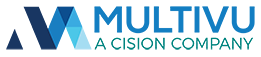 TO: NEWS PRODUCERS, ASSIGNMENT EDITORS AND AUTO REPORTERS** EMBARGOED UNTIL 12:01AM ET ON THURSDAY, APRIL 22, 2021 **MULTIVU VIDEO FEED: WITH MORE ELECTRIC VEHICLES COMES MORE PROOF OF SAFETYNEWS: With more electric vehicles comes more proof of safetyFORMAT:  B-roll ADDITIONAL RESOURCES:  Video, hard copy requests, downloadable MPEG4, contact information and more available at https://www.multivu.com/players/English/88831141-iihs-ford-mustang-mach-e-and-volvo-xc40-recharge-b-roll STORY SUMMARY:Evidence is growing that electric vehicles are at least as safe as conventional ones, with two more vehicles that run exclusively on battery power earning safety awards from the Insurance Institute for Highway Safety. In addition, an updated analysis of insurance data shows injury claims are substantially less frequent for such vehicles.The newly launched 2021 Volvo XC40 Recharge, a small SUV, qualifies for the TOP SAFETY PICK+ designation, thehigher of the Institute’s two awards, while the 2021 Ford Mustang Mach-E, a midsize SUV, earns the lower-tier TOPSAFETY PICK award.Earlier this year, the all-electric Audi e-tron, Audi e-tron Sportback and Tesla Model 3 also qualified for 2021 TOPSAFETY PICK+ awards. Several plug-in hybrid vehicles earned awards, too.The 2021 TOP SAFETY PICK award requires good ratings in all six IIHS crashworthiness tests — driver- andpassenger-side small overlap front, moderate overlap front, side, roof strength and head restraints. Winners must alsobe available with good or acceptable headlights and a front crash prevention system that earns advanced or superiorratings in both the vehicle-to-vehicle and vehicle-to-pedestrian evaluations. To qualify for the “plus,” vehicles must comewith good or acceptable headlights across all trim levels and packages.The curve-adaptive LED reflector headlights installed on every XC40 Recharge earn a good rating. The SUV’s standardfront crash prevention system also earns superior and advanced scores in the vehicle-to-vehicle and vehicle-to-pedestrianevaluations, respectively.The Mach-E is available with good-rated LED projector headlights on the Premium, GT and First Edition trims, whichqualify for TOP SAFETY PICK. However, the LED reflectors installed on the Select and California Route 1 trims arerated marginal, preventing the new Mustang from earning the “plus.” These headlights provided inadequate illuminationon some curves.The Mach-E also comes with a standard front crash prevention system that earns superior ratings in both the vehicle-to-vehicle and vehicle-to-pedestrian evaluations.The new awards for the XC40 Recharge and the Mustang Mach-E coincide with a recent study of insurance losses forelectric vehicles by the IIHS-affiliated Highway Loss Data Institute that provides additional evidence about the safety ofEVs. The HLDI analysis doesn’t include these two vehicles but highlights loss trends for EVs overall.B-ROLL INCLUDES: Crash test and other related footage, soundbites from David Harkey, president, Insurance Institute for Highway SafetySOURCE: Insurance Institute for Highway SafetyFOR STORY INFO, CONTACT:  Joe Young +1 504 641 0491 (cell)FOR TECHNICAL INFORMATION, PLEASE EMAIL: STREAMS@MULTIVU.COM This information is being sent to you by: Insurance Institute for Highway Safety, 1005 N. Glebe Rd, Arlington, VA 22201SATELLITE FEEDS:SATELLITE FEEDS:Thursday, April 22, 2021Thursday, April 22, 202110:30 AM – 11:00 AM ET10:30 AM – 11:00 AM ETSD COORDINATESHD COORDINATESGalaxy 17Galaxy 17Transponder 17 – Slot 1Transponder 17 – UpperKU-BandKU-BandDownlink Freq: 12025 HorizontalDownlink Freq: 12049 HorizontalBandwidth 6 MHzBandwidth 18 MHzSymbol Rate: 3.9787Symbol Rate: 13.235Data Rate: 5.5Data Rate: 18.2954FEC: 3/4 FEC: 3/4 Thursday, April 22, 2021Thursday, April 22, 20211:30 PM – 2:00 PM ET1:30 PM – 2:00 PM ETSD COORDINATESHD COORDINATESGalaxy 17Galaxy 17Transponder 17 – Slot 1Transponder 17 – UpperKU-BandKU-BandDownlink Freq: 12025 HorizontalDownlink Freq: 12049 HorizontalBandwidth 6 MHzBandwidth 18 MHzSymbol Rate: 3.9787Symbol Rate: 13.235Data Rate: 5.5Data Rate: 18.2954FEC: 3/4 FEC: 3/4 